Adult Education and Literacy Advisory Committee MeetingOctober 12, 202310 a.m. to 12:30 p.m.AGENDAVirtual Meeting via ZoomThe meeting will be open to the public for viewing. The meeting will be livestreamed on the VDOE YouTube channel. 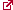 10 a.m. Call to Order and Review of the Agenda……………………………………………….............Tammy Dean, Chair		Adult Education and Literacy Advisory CommitteeReading of Public Comment*Member Introductions and AcknowledgementsIntroduction of Guest Speakers…………………………………………………….…. J. Anthony Williams, Ed.D, DirectorOffice of Career, Technical, and Adult Education, VDOEBarriers to Integration of Virginia’s Immigrants, A Study conducted for the Office of New Americans...………………….Virginia Department of Social Services	                                                         Saltanat Liebert, Ph.D., Associate Professor                                             Grant E. Rissler, Ph.D., Affiliate Faculty                                       L. Douglas Wilder School of Government and Public AffairsVirginia Commonwealth UniversityTeaching Entrepreneurship in Adult Education ....……………………………....……......... Cheryl Ayers, Ph.D., DirectorVirginia Tech Center for Economic EducationEconomic Empowerment ProjectUpdate on Virginia’s Adult Education from Program Year 2022-2023…………………….…. Heidi Silver-Pacuilla, Ph.D. Adult Education Coordinator, VDOEVirginia Association of Adult and Continuing Education (VAACE)………………………………Nichole Bennett, LiaisonMeeting Recap and Review of Member Terms and Forthcoming Nominations…………………...……Tammy Dean, Chair12:30 p.m. AdjournmentNext Meeting, March 7, 2024Public Comment Guidelines:*Members of the public are encouraged to attend all committee meetings, except executive sessions as defined by the Freedom of Information Act and may record the proceedings in writing or by using a recording device. The committee will provide an opportunity for members of the public to address the committee at its meetings, as appropriate, during the public comment portion of the meeting. At its regular meetings, members of the public may address the committee during the public comment portion of the meeting on any matter related to public education which includes the actions of the committee. During the public comment portion, the committee requests that members of the public only address the committee on matters on the committee’s published agenda and any matters added to the agenda during the meeting by the committee. Requests to address the committee during the public comment portion of the meeting shall include the subject to be discussed and the name of the speaker. At meetings held over teleconference, such as the October 12, 2023 meeting, the public may submit comments to be read aloud. Requests to address the committee during the public comment portion of the meeting should be submitted to the Virginia Department of Education by email to OAEL@doe.virginia.gov no later than two business days in advance of the meeting, but may be submitted the day of the meeting, at the discretion of the committee chairperson.  In honoring such requests, the committee will limit such comments to three minutes for each speaker at the discretion of the committee chairperson.The committee chairperson may, in his or her discretion, extend the public comment portion of the meeting, allocate the time available for public comment, adjust the order of speakers, or take other reasonable measures to ensure that the committee hears multiple views on any matter presented to the committee.Public comment speakers will be encouraged to provide multiple written copies of their comments or other materials amplifying their views.